Mērķi un uzdevumiPopularizēt Crossfitu kā veselīgu un pieejamu aktīvās atpūtas veidu.Veicināt saturīgu brīvā laika pavadīšanu Latvijas Universitātes (turpmāk – LU) studentu vidū.Noskaidrot LU spēcīgākos studentus.Informēt LU studentus par sporta iespējām Latvijas Universitātē.Vieta un laiksPasākums norisināsies 2022. gada 8. septembrī LU BVEF un SZF ēkās, kā arī LU Zinātņu un Dabas mājā.Pasākuma sākums plkst. 10.00.pasākuma vadībaPasākumu organizē Latvijas Universitātes Sporta centrs(LU SC). Pasākuma galvenais organizators ir Kalvis Kazaks (kalvis.kazaks@lu.lv, 26243522).Dalībnieki un pieteikšanāsPiedalīties var ikviens LU students un darbinieks. Reģistrēties pasākuma disciplīnām nav nepieciešams.Pasākuma norisePasākums no plkst. 10.00 līdz 12.30 norisināsies vienlaikus četrās Latvijas Universitātes ēkās - LU BVEF un SZF ēkās, kā arī LU Zinātņu un Dabas mājā.Pasākuma laikā visiem interesentiem būs iespēja izmēģināt savus spēkus dažādās ar Crossfitu saistītās disciplīnās un cīnīties par vērtīgām balvām.APBALVOŠANASpēcīgākie studenti un studentes tiks apbalvoti ar vērtīgām balvām no Latvijas Universitātes.Apbalvošana notiek individuāli, pēc pasākuma.PERSONAS DATU APSTRĀDEPasākuma ietvaros tiek apstrādāti šādi personas dati: dalībnieku vārds, uzvārds, e-pasts, telefona numurs. Personas dati tiek apstrādāti, lai organizatori varētu sazināties ar dalībniekiem.Personas dati tiks saglabāti organizatora – Kalvja Kazaka, e-pasts: kalvis.kazaks@lu.lv-, datorā līdz pasākuma dienas beigām.Piesakot savu dalību pasākumā, persona apliecina piekrišanu savu personas datu apstrādei pasākuma ietvaros.Informācija par fizisko personas datu apstrādi LU pieejama https://www.lu.lv/fileadmin/user_upload/LU.LV/www.lu.lv/Dokumenti/Julijs_2019/Privatuma_politika.pdf;Par datu apstrādi atbildīgs Kalvis Kazaks, e-pasts: kalvis.kazaks@lu.lv. Papildu jautājumu gadījumā sazināties ar LU personas datu speciālistiem datu.specialisti@lu.lv.Aktuālākos jaunumus par pasākumu var uzzināt: www.facebook.com/sportsLU/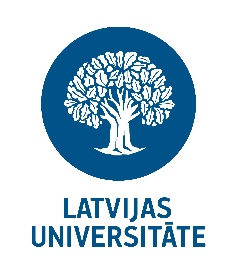 Latvijas Universitātes sporta pasākuma“LU Spēka diena 2022”NOLIKUMSPielikumsAPSTIPRINĀTSar LU ________rīkojumu Nr. ______